На базе центра "Точка роста"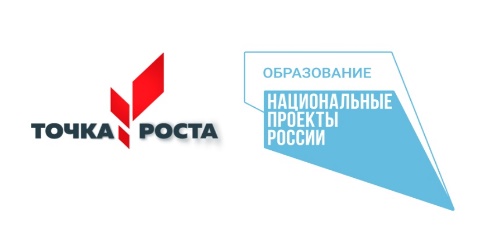  прошел Всероссийский технологический диктант

   С 28 ноября по 11 декабря текущего учебного года школьники со всей страны смогут проверить свои знания в области науки и технологий.
 Сегодня старшеклассники гимназии со своими наставниками отвечали на вопросы из мира современной науки и технологий, тем самым повысили уровень функциональной грамотности.
  Технологический диктант — это проект для участников любых возрастов, которые хотят проверить уровень и актуальность своих знаний, погрузиться в мир технологий, попробовать себя в новых дисциплинах, увлекательно провести время!
 Если вы готовы окунуться в мир науки, тогда переходите по ссылке:
http://диктант.научим.рф/
 Номер площадки:2533!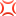 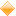 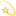 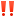 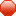 Организатором технологического диктанта является ФГБОУ ДО «Федеральный центр дополнительного образования и организации отдыха и оздоровления детей"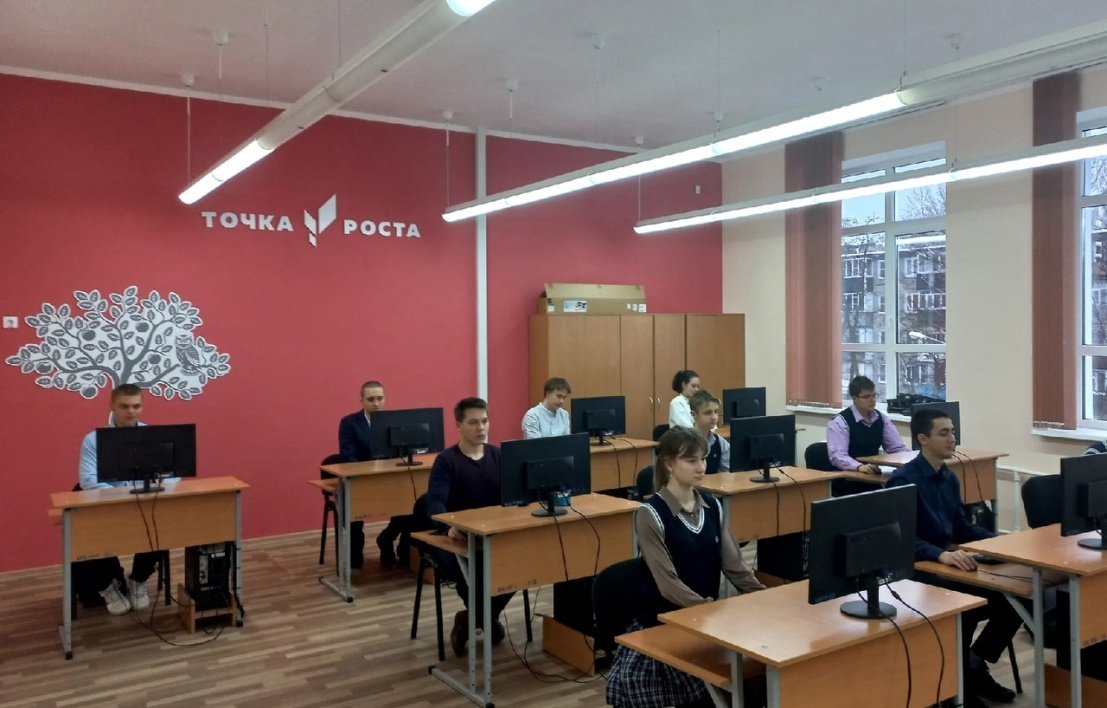 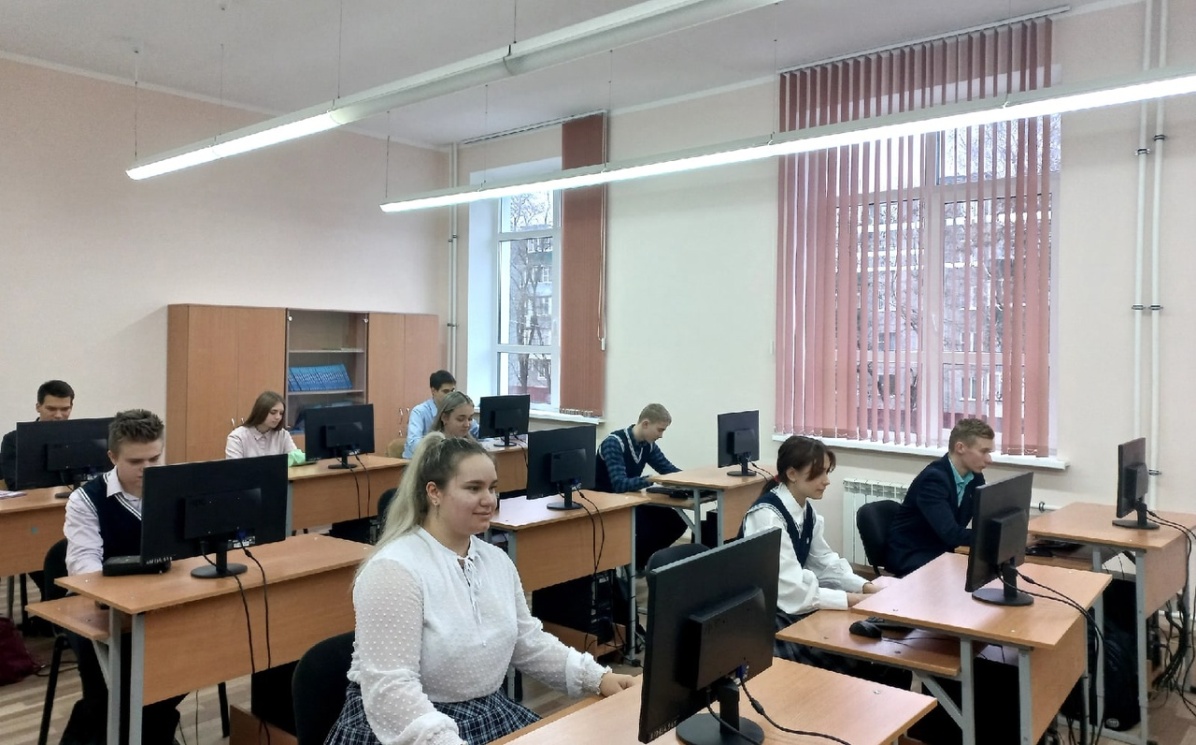 